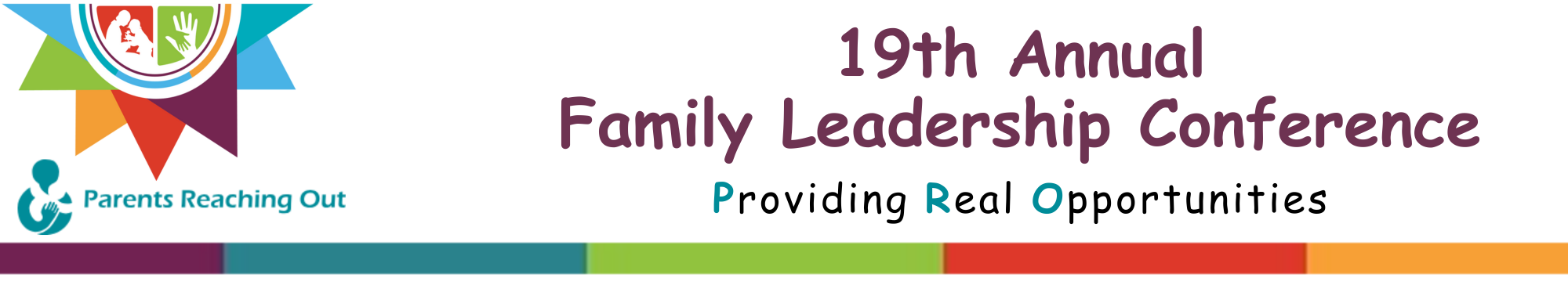 Sponsorship OpportunitiesConference Partner  • Full-page advertisement in the event program.• Inclusion on event promotional pieces (mailings, emails, and flyers). • Company name mentioned at the conference opening and at the general session. • One complimentary exhibit booth at the Conference in the highest-traffic location. • Signage on the Parents Reaching Out conference web page with your logo and link. • Social Media Recognition • Five adult registrations to attend the conference, including all meals and materials. • Option to include marketing materials in conference attendee’s registration bags. (pens, keychains, fidget toys, etc.)Conference Advocate • Half-page advertisement in the event program. • Company name mentioned at the conference opening and at the general session. • One complimentary exhibit booth at the conference. • Signage on the Parents Reaching Out conference webpage with your logo. • Social Media Recognition • Registration for three adults to attend the conference, including meals and materials. • Option to include marketing materials in conference attendee’s registration bags . (pens, keychains, fidget toys, etc.)Conference Supporter • Business-size card advertisement in the event program. • Company name mentioned at the conference opening and at the general session. • One complimentary exhibit booth • Signage on the Parents Reaching Out conference webpage with your logo. • Social Media Recognition • Registration for three adults to attend the conference, including meals and materials. Conference Believer  • Business-size card advertisement in the event program. • Company name mentioned at the conference opening and the general session. • One complimentary exhibit booth • Signage on the Parents Reaching Out conference webpage with your logo.